Протокол N5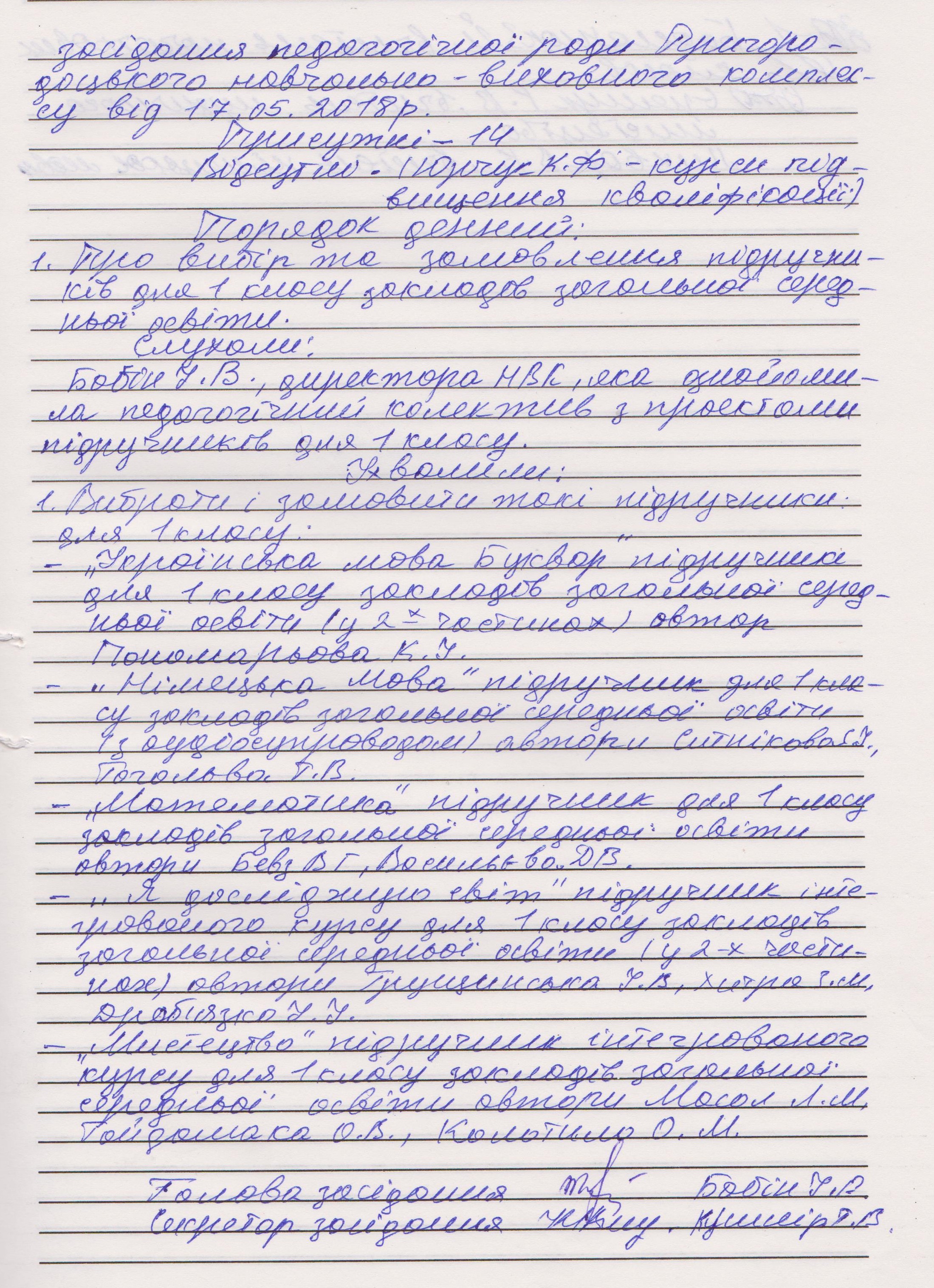 